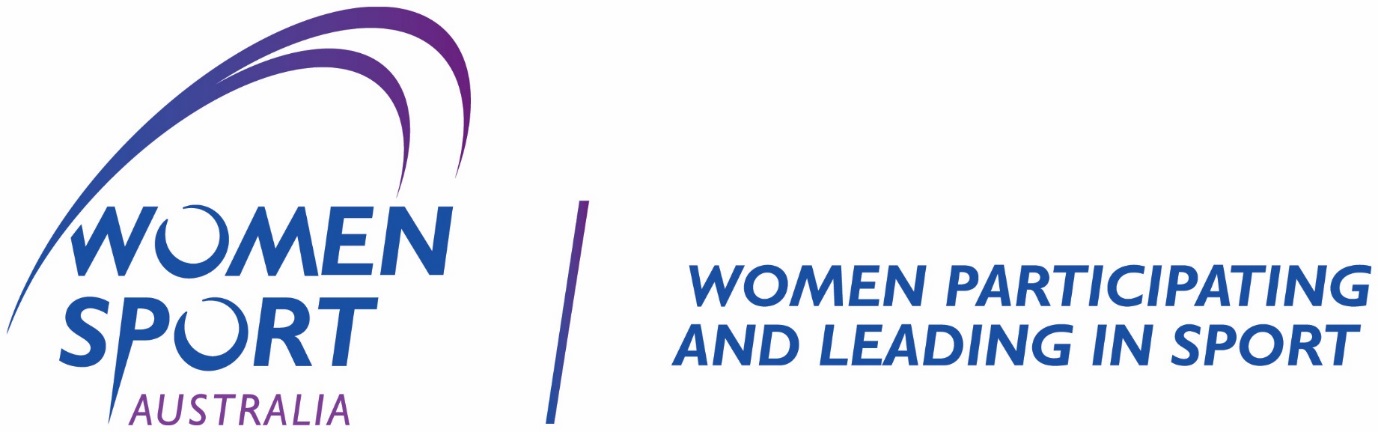 WSA Annual General Meeting Minutes30 September 2020Online via WebinarThe meeting opened at 6.13pmChaired by: Carol FoxSecretary: Alison BuxtonPresent Via Webinar: Carol Fox, Gen Simmons, Alison Buxton, Anthony Moore, Tamatha Harding, Isaak Dury, Iain Roy, David Bond, Rebecca Reed, Samantha Culbert, Jessica Ivers, Hanna Heptinstall, Cherie Nicholl, Emily RennesApologies: Janice Crosswhite, Stefan Grun, Louise Evans (unable to connect)ItemOutcome1The attendance of members was noted as above. A quorum requires 10% of the members and with membership currently at 89 members the requirement was 9. It was therefore noted that there was a quorum for the meeting.As the meeting was held virtually all members had been asked to vote by proxy including those in attendance via Zoom. The meeting noted that proxies were received from the following persons in favour of the Chair:Carol FoxGen Simmons Alison BuxtonIain RoyDavid BondRebecca ReedAnthony MooreIsaak DuryTamatha HardingSamantha CulbertStefan GrunJessica IversHanna HeptinstallCherie NichollEmily Rennes2Motion: that the minutes of the General Meeting held on 23 September 2019 be accepted. Mover: Carol Fox   Seconder: Gen SimmonsApproved(7 proxies were received from those in attendance at the 2019 meeting – all votes in favour)3The President, Carol Fox, spoke to the Annual Report, for the year ended 30 June 2020.The President recorded her thanks to Gen Simmons for her work in preparing the Annual Report with the coordination support provided by Alison Buxton.The President spoke to the amazing success of WISPAA in its second year and thanked Iain Roy for all the effort he had put in to make this happen.The President thanks Bron Parry for her continued support of the Mentoring Program, noting that during the year due to COVID it had been taken online in order to maintain the momentum.  This had proved a successful approach.The President noted the excellent job that had been done by the WSA Social Media Interns who had driven the social media program.The President also spoke to the partnership that has now been established with Shona Joy highlighting that this was a excellent initiative and she was hopeful that it placed WSA in a good position moving forward.The President thanked all current board members for the work they had done through the year and more recently, to keep WSA tracking well through the challenges of COVID. She also thanked Louise Evans, Frances Cordaro and Warrick Waters who had resigned from the board during the year, for their contribution to WSA.  The President noted that 2 new directors had joned the board through 2020; Samantha Culbert who took up a casual vacancy to replace Louise Evans and Stefan Grun who was an Appointed Director replacing Alison Buxton.  She thanked Alison for continuing to support WSA in the secretarial capacity until this AGM.Noted4David Bond spoke to the Financial Statements, noting that the need to delay some mentoring programs had had an impact, however he reported that the monies received via the Shona Joy partnership would definitely improve the position. The meeting received, considered and discussed the Financial Statements for the year ended 30 June 2020.  Noted5The President tabled the Special Resolution by the board that:“That Louise Evans be made a Life Member of WSA in recognition of her outstanding contribution to the Association during her 6 years as a Director and the legacy of #WISPAA” She praised the work done by Louise during her 6year tenure, saying that she had always made things happen, putting in an enormous person effort on behalf of WSA.The Secretary advised that a Special Resolution requires that it be passed by not less than 3/4s of those members voting at the General Meeting.  In the context that 15 proxies had been received this meant 12 votes in favour were required.  With the vote in favour, the board now needed to formally invite Louise Evans to become a Life Member and provide formal acceptance.Approved(14 votes in favour / 1 abstained on the basis that they did not know Louise)5The meeting noted that 3 persons had nominated for the three available positions as Elected Directors of the Association, being:Samantha CulbertTamantha HardingJessica IversMotion:That Samatha Culbert be elected as a director of Women Sport Australia IncThat Tamatha Harding be elected as a director of Women Sport Australia IncThat Jessica Ivers be elected as a director of Women Sport Australia IncThe Secretary noted that all received proxies were in favour of all nominees being elected as directors of Women Sport Australia Inc.The President welcomed the directors to WSA and noted that the first order of business for the new Board at the meeting to immediately follow the AGM would be the election of Office Bearers.  She noted that with herself and Anthony retiring from the board effective from this AGM, the board would also be welcoming:Hanna Heptinstall in the casual vacancy for the remainder of her current term;Cherie Nicholl as an Appointed DirectorApproved(All votes in favour)6The Secretary tabled that, in light of her inability to make the meeting, Life Member Janice Crosswhite had requested that a motion of thanks be tabled from members to Carol Fox with appreciation for the great job she has done at the helm of WSA over the last 5 years.  All participants at the AGM registered their support. Noted7The President closed what would be her last AGM, opening the farewell gift that had been received from the board. She thanked everyone for their support and noted how proud she was of what had been achieved.  Although sad to be leaving she was confident that she was leaving WSA in very capable hands with Deputy Chair Gen Simmons well positioned to take over as President.The meeting closed at 6.36 pm.